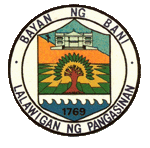             Republic of the PhilippinesProvince of PangasinanMUNICIPALITY OF BANI   Office of the Sangguniang BayanEXCERPT FROM THE JOURNAL OF PROCEEDINGS OF THE SANGGUNIANG BAYAN SESSION HELD ON JANUARY 31, 2011 AT THE LEGISLATIVE BLDG., BANI, PANGASINAN.PRESENT:	Hon. Filipina C. Rivera				- Municipal Vice-Mayor/Presiding Officer	Hon. John Paul T. Navarro			- Municipal Councilor	Hon. Cothera Gwen P. Yamamoto		- Municipal Councilor	Hon. Wilhelm C. Aquino				- Municipal Councilor	Hon. Tamerlane S. Olores			- Municipal Councilor	Hon. Sesinando C. Estabillo			- Municipal Councilor	Hon. Rosalinda T. Acenas			- Municipal Councilor	Hon. Ruben C. Ampler				- Municipal Councilor	Hon. Marianito S. Castelo			- Municipal Councilor	Hon. Marietchu S. Navarro			- Mun. Councilor/Liga President	Hon. Mark Gringo B. Ampler			- Mun. Councilor/PPSK PresidentABSENT:	NONESB RESOLUTION NO. 04-s2011PROVIDING 20% COUNTERPART EQUITY OF THE LGU-BANI, PANGASINAN FOR THE IMPLEMENTATIONOF PROJECTS UNDER THE DOLE INTEGRATEDLIVELIHOOD PROGRAM.		WHEREAS, the Municipality of Bani, Pangasinan is an active partner of the Department of Labor 	and Employment in its employment generation, facilitation and enhancement programs;		WHEREAS, projects under the DOLE Integrated Livelihood Program aim to improve the socio-	economic status of  our workers in the informal sector – our farmers, fisher folk, out-of school youth, 	OFW returnees and their families , Persons With Disabilities and other workers in the informal economy;		NOW, THEREFORE, upon motion of Coun. Marianito S. Castelo, duly seconded by Coun. 	Marietchu S. Navarro, it was resolved as it is hereby;		RESOLVED, by the Sangguniang Bayan of Bani, Pangasinan to provide 20% counterpart equity of 	the LGU Bani, Pangasinan for the implementation of projects under the DOLE Integrated Livelihood 	Program;		RESOLVED, FINALLY, to forward copies of this resolution to the Hon. Marcelo E. Navarro, Jr. and 	the DOLE Regional Office I, San Fernando City, La Union throught its Diredtor Henry John S jalbuena for 	their information and appropriate action.		“ADOPTED.”            Republic of the PhilippinesProvince of PangasinanMUNICIPALITY OF BANI   Office of the Sangguniang BayanPAGE -2-C E R T I F I C A T I O N			I HEREBY CERTIFY that this SB Resolution was finally passed by Sangguniang Bayan of 			Bani, on January 31, 2011.										EUGENIA F. CAMBA									      Secretary to the Sanggunian		ATTESTED:			HON. FILIPINA C. RIVERA	 	        Municipal Vice-Mayor/Presiding		APPROVED:			HON. MARCELO E. NAVARRO, JR.		               	Municipal Mayor		EFC/dno